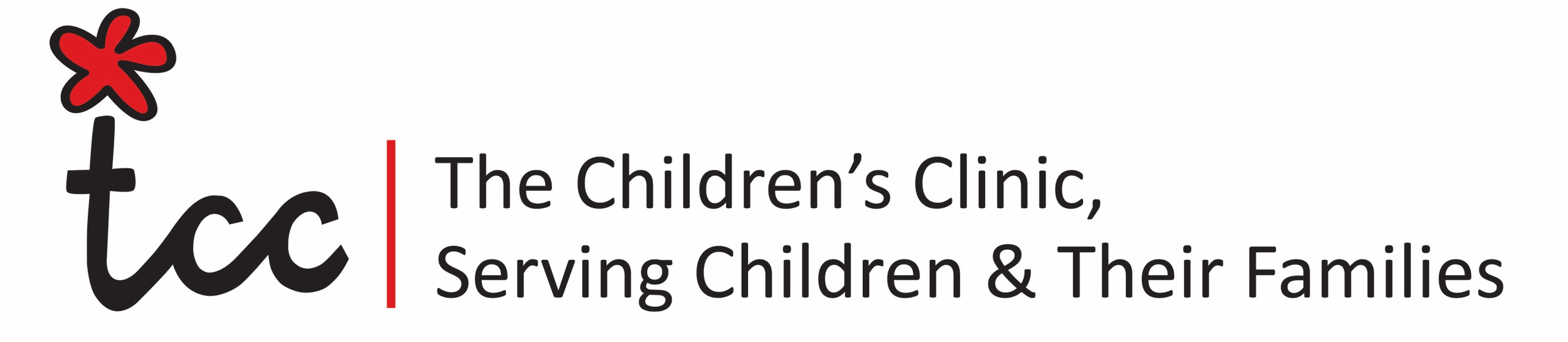 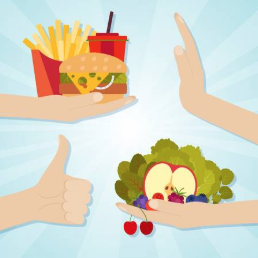 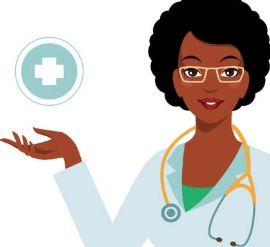 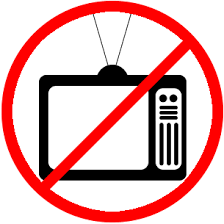 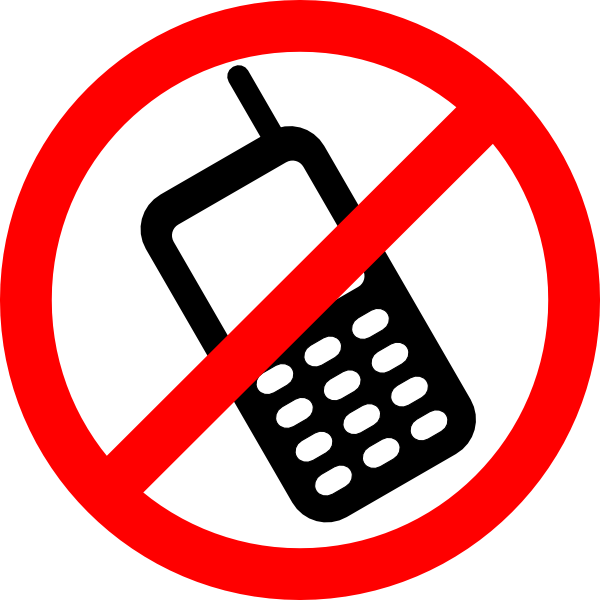 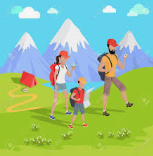 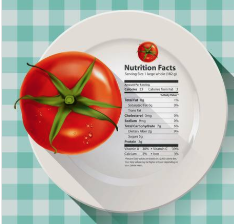 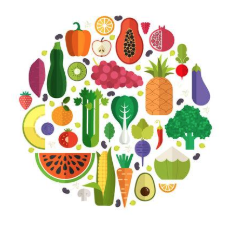 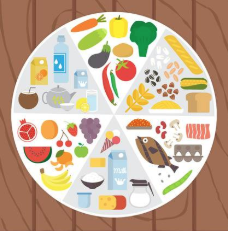 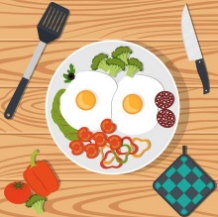 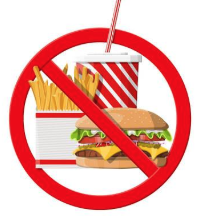 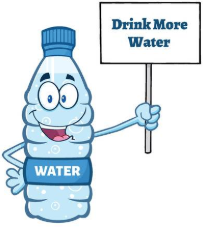 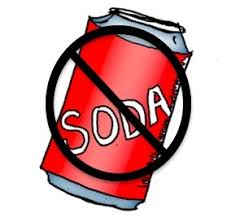 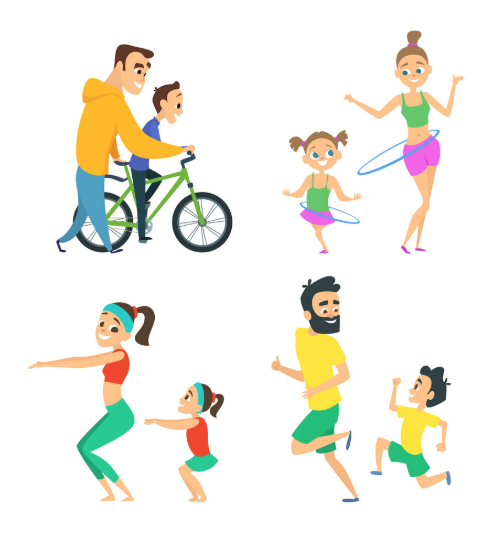 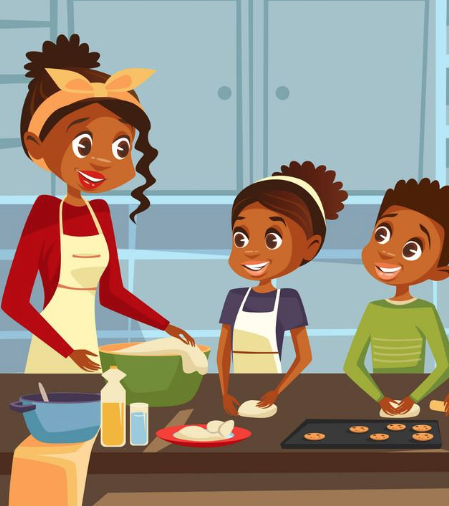 ¿Qué meta escoge?¿Que frecuente la va hacer?Nivel de Seguridad (que logra se meta)1          2          3          4          5          6          7          8          9          10No Seguro                                                                               Muy Seguro